Holiday Fun at Addison begins on Dec. 13th.  Your child is welcome to participate by wearing the above winter fun wear! December 2016 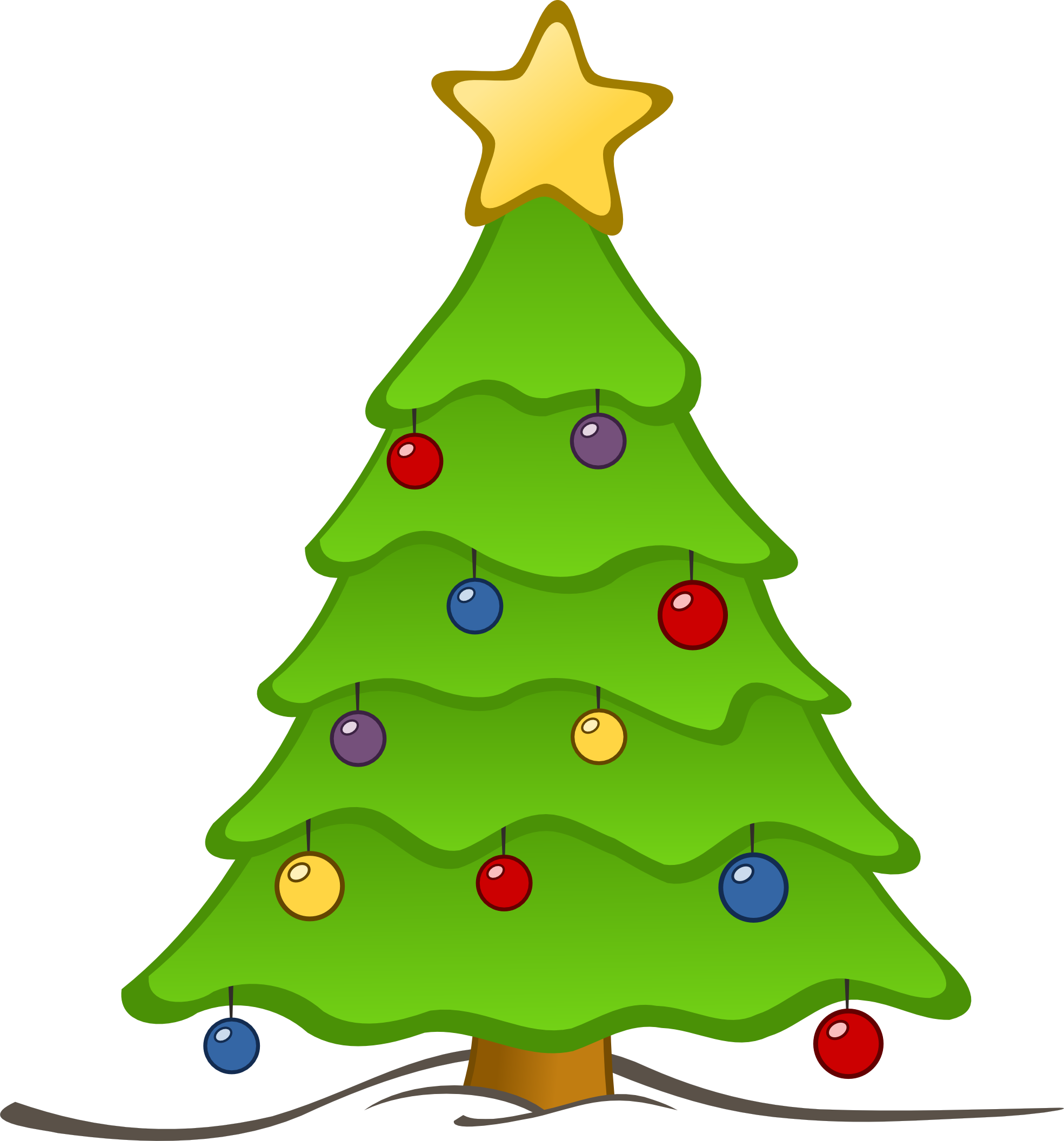 45678891010Fa La La La LaFun withHoliday Wear!Holiday Wear!111213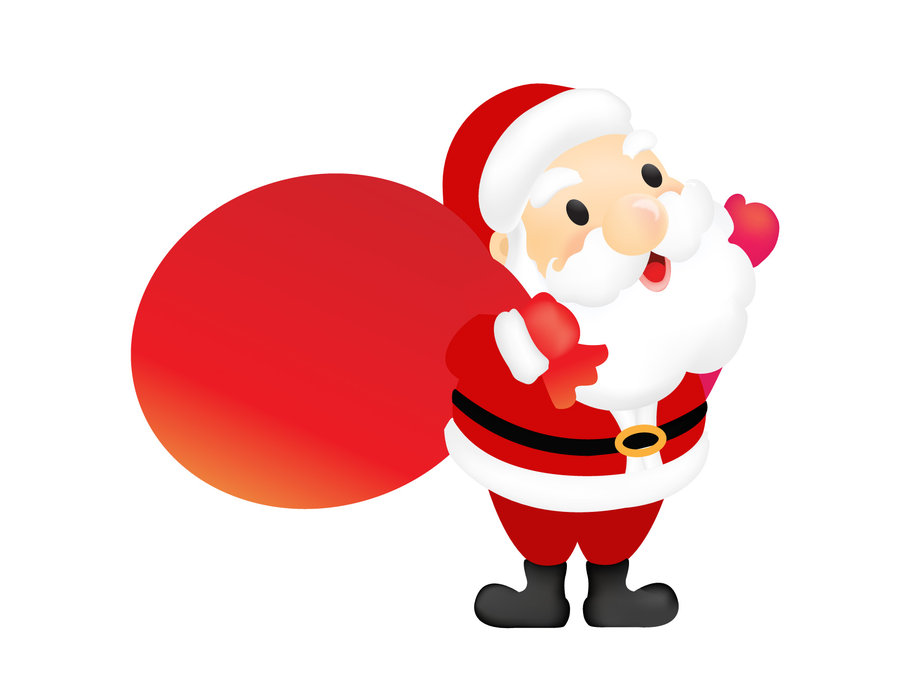 14 15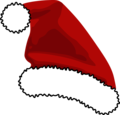 1516Grinch        Day! Wear Green!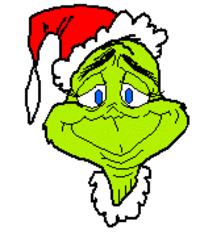 1717Wear Red Day!!Holiday Headgear!Holiday Headgear!1819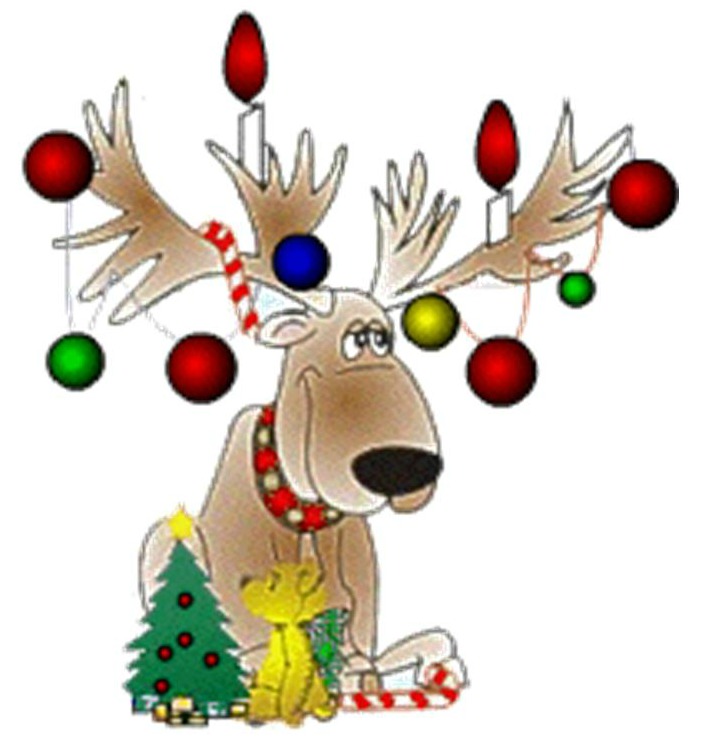 Sparkly Holiday Wear!20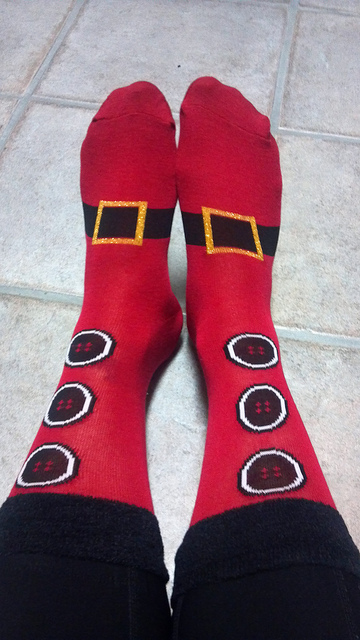 Holiday Foot wear!Holiday socks and/ or shoes!21Comfy Flannel Day!PJ’s or Flannel shirts! 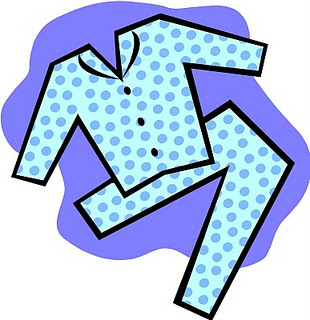 22Happy Holidays!22Happy Holidays!23Happy Holidays!24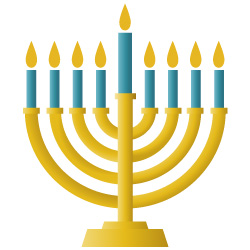 Hanukkah and Christmas about to begin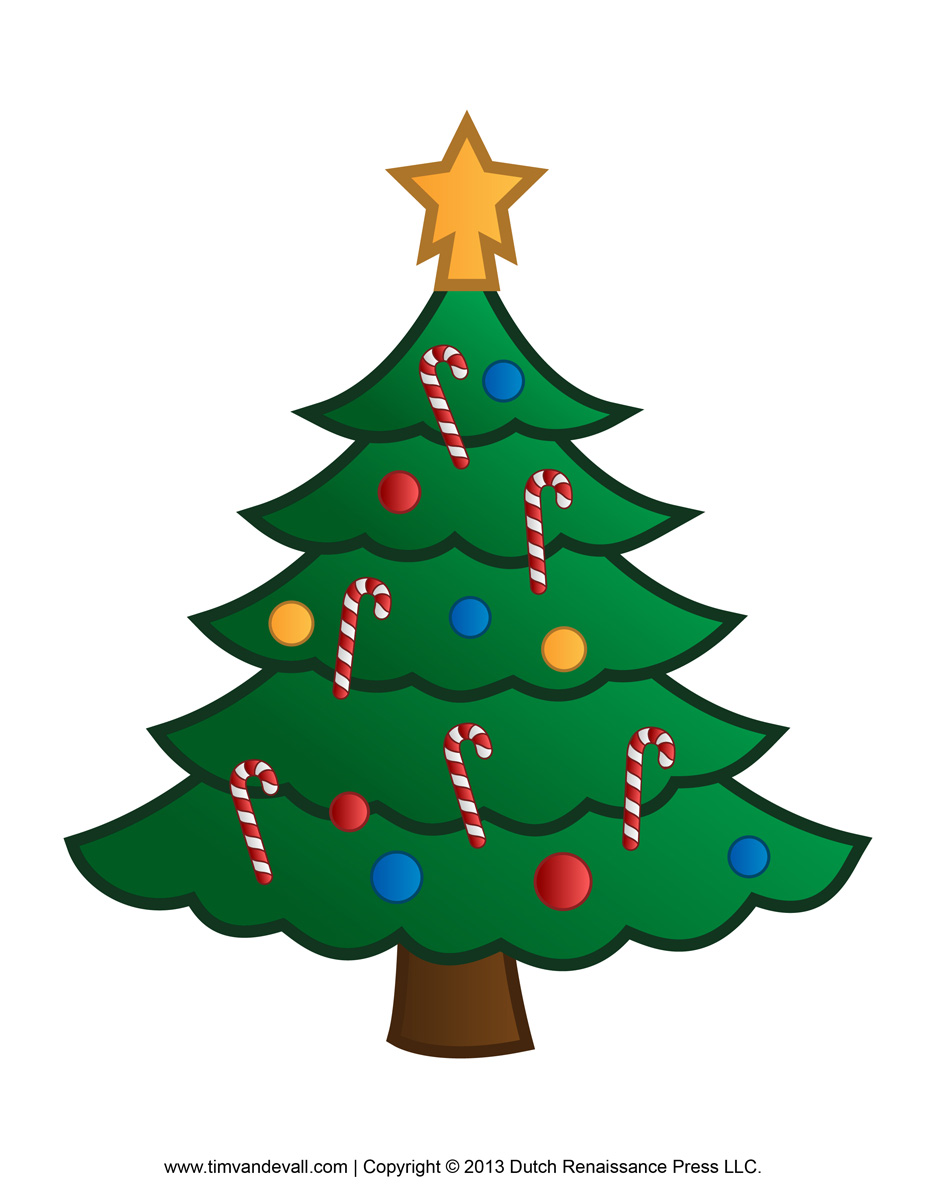 24Hanukkah and Christmas about to begin